В пакистанских больницах работников-христиан заставляют цитировать Коран, в противном случае ставят им прогулПо свидетельству работника одной из больниц Лахора, тех сотрудников, кто не исповедует ислам, заставляют цитировать Коран, в противном случае им ставят прогул. Маршал – христианин, работающий фельдшером, он отказался присутствовать на утреннем собрании, где весь персонал обязан был цитировать аяты из Корана, за что был избит заведующим больницы. 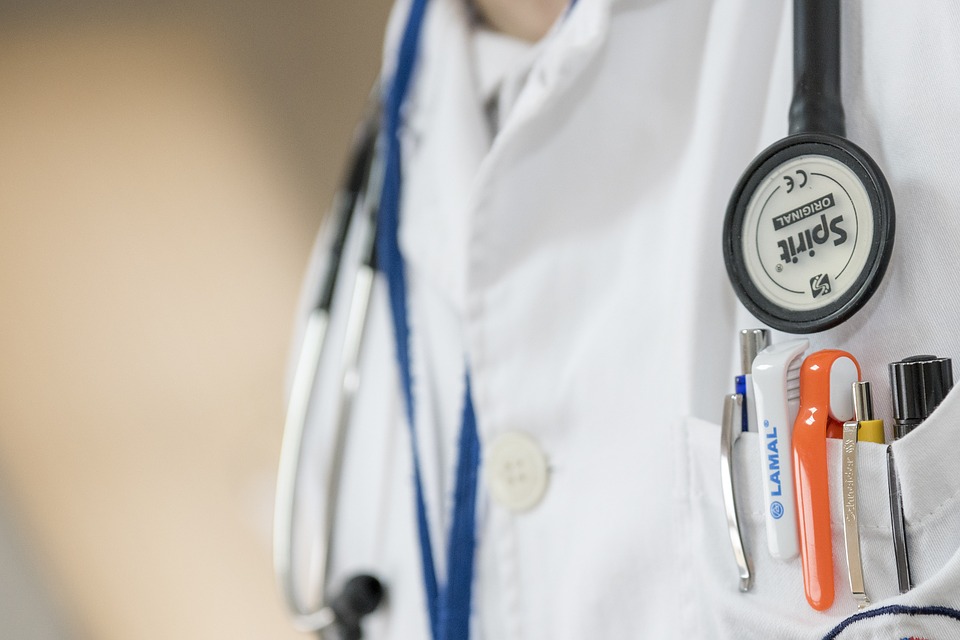 Полиция провела расследование инцидента и передала материалы дела в Департамент здравоохранения Пенджаба. Другой медработник из той же больницы, Фахад Ахмед, комментирует: «Я не знаю, почему администрация вынуждает наших братьев-христиан делать это. Это совершенно неприемлемо».Один из начальников правоохранительных органов в анонимном интервью заявил, что экстремизм среди медицинских работников государственных больниц не является чем-то новым: «Вопрос о больнице Миан-Мир [в Лахоре] - это всего лишь небольшой частный случай его проявления».